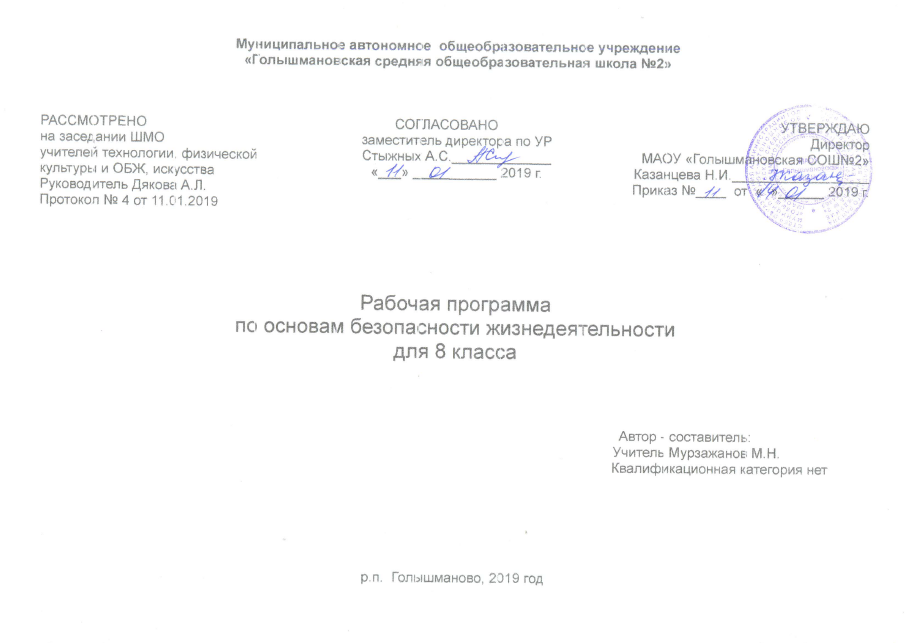 ПЛАНИРУЕМЫЕ РЕЗУЛЬТАТУ ОСВОЕНИЯ УЧЕБНОГО ПРЕДМЕТАВыпускник научится:классифицировать и характеризовать условия экологической безопасности;использовать знания о предельно допустимых концентрациях вредных веществ в атмосфере, воде и почве;использовать знания о способах контроля качества окружающей среды и продуктов питания с использованием бытовых приборов;классифицировать и характеризовать причины и последствия опасных ситуаций при использовании бытовых приборов контроля качества окружающей среды и продуктов питания;безопасно, использовать бытовые приборы контроля качества окружающей среды и продуктов питания;безопасно использовать бытовые приборы;безопасно использовать средства бытовой химии;безопасно использовать средства коммуникации;классифицировать и характеризовать опасные ситуации криминогенного характера;предвидеть причины возникновения возможных опасных ситуаций криминогенного характера;безопасно вести и применять способы самозащиты в криминогенной ситуации на улице;безопасно вести и применять способы самозащиты в криминогенной ситуации в подъезде;безопасно вести и применять способы самозащиты в криминогенной ситуации в лифте;безопасно вести и применять способы самозащиты в криминогенной ситуации в квартире;безопасно вести и применять способы самозащиты при карманной краже;безопасно вести и применять способы самозащиты при попытке мошенничества;адекватно оценивать ситуацию дорожного движения;адекватно оценивать ситуацию и безопасно действовать при пожаре;безопасно использовать средства индивидуальной защиты при пожаре;безопасно применять первичные средства пожаротушения;соблюдать правила безопасности дорожного движения пешехода;соблюдать правила безопасности дорожного движения велосипедиста;соблюдать правила безопасности дорожного движения пассажира транспортного средстваправила поведения на транспорте (наземном, в том числе железнодорожном, воздушном и водном);классифицировать и характеризовать причины и последствия опасных ситуаций на воде;адекватно оценивать ситуацию и безопасно вести у воды и на воде;использовать средства и способы само- и взаимопомощи на воде;классифицировать и характеризовать причины и последствия опасных ситуаций в туристических походах;готовиться к туристическим походам;адекватно оценивать ситуацию и безопасно вести в туристических походах;адекватно оценивать ситуацию и ориентироваться на местности;добывать и поддерживать огонь в автономных условиях;добывать и очищать воду в автономных условиях;добывать и готовить пищу в автономных условиях; сооружать (обустраивать) временное жилище в автономных условиях;подавать сигналы бедствия и отвечать на них;характеризовать причины и последствия чрезвычайных ситуаций природного характера для личности, общества и государства;предвидеть опасности и правильно действовать в случае чрезвычайных ситуаций природного характера;классифицировать мероприятия по защите населения от чрезвычайных ситуаций природного характера;безопасно использовать средства индивидуальной защиты; характеризовать причины и последствия чрезвычайных ситуаций техногенного характера для личности, общества и государства;предвидеть опасности и правильно действовать в чрезвычайных ситуациях техногенного характера;классифицировать мероприятия по защите населения от чрезвычайных ситуаций техногенного характера;безопасно действовать по сигналу «Внимание всем!»;безопасно использовать средства индивидуальной и коллективной защиты;комплектовать минимально необходимый набор вещей (документов, продуктов) в случае эвакуации;классифицировать и характеризовать явления терроризма, экстремизма, наркотизма и последствия данных явлений для личности, общества и государства;классифицировать мероприятия по защите населения от терроризма, экстремизма, наркотизма;адекватно оценивать ситуацию и безопасно действовать при обнаружении неизвестного предмета, возможной угрозе взрыва (при взрыве) взрывного устройства;адекватно оценивать ситуацию и безопасно действовать при похищении или захвате в заложники (попытки похищения) и при проведении мероприятий по освобождению заложников;классифицировать и характеризовать основные положения законодательных актов, регламентирующих ответственность несовершеннолетних за правонарушения;классифицировать и характеризовать опасные ситуации в местах большого скопления людей;предвидеть причины возникновения возможных опасных ситуаций в местах большого скопления людей;адекватно оценивать ситуацию и безопасно действовать в местах массового скопления людей;оповещать (вызывать) экстренные службы при чрезвычайной ситуации;характеризовать безопасный и здоровый образ жизни, его составляющие и значение для личности, общества и государства;классифицировать мероприятия и факторы, укрепляющие и разрушающие здоровье;планировать профилактические мероприятия по сохранению и укреплению своего здоровья;адекватно оценивать нагрузку и профилактические занятия по укреплению здоровья;планировать распорядок дня с учетом нагрузок;выявлять мероприятия и факторы, потенциально опасные для здоровья;безопасно использовать ресурсы интернета;анализировать состояние своего здоровья;определять состояния оказания неотложной помощи;использовать алгоритм действий по оказанию первой помощи;классифицировать средства оказания первой помощи;оказывать первую помощь при наружном и внутреннем кровотечении;извлекать инородное тело из верхних дыхательных путей;оказывать первую помощь при ушибах;оказывать первую помощь при растяжениях;оказывать первую помощь при вывихах;оказывать первую помощь при переломах;оказывать первую помощь при ожогах;оказывать первую помощь при отморожениях и общем переохлаждении;оказывать первую помощь при отравлениях;оказывать первую помощь при тепловом (солнечном) ударе;оказывать первую помощь при укусе насекомых и змей.Выпускник получит возможность научиться:безопасно использовать средства индивидуальной защиты велосипедиста; классифицировать и характеризовать причины и последствия опасных ситуаций в туристических поездках; готовиться к туристическим поездкам;адекватно оценивать ситуацию и безопасно вести в туристических поездках; анализировать последствия возможных опасных ситуаций в местах большого скопления людей; анализировать последствия возможных опасных ситуаций криминогенного характера; безопасно вести и применять права покупателя;анализировать последствия проявления терроризма, экстремизма, наркотизма;предвидеть пути и средства возможного вовлечения в террористическую, экстремистскую и наркотическую деятельность;анализировать влияние вредных привычек и факторов и на состояние своего здоровья; характеризовать роль семьи в жизни личности и общества и ее влияние на здоровье человека; классифицировать и характеризовать основные положениязаконодательных актов, регулирующих права и обязанности супругов, и защищающих права ребенка; владеть основами самоконтроля, самооценки, принятия решений и осуществления осознанного выбора в учебной и познавательной деятельности при формировании современной культуры безопасности жизнедеятельности;классифицировать основные правовые аспекты оказания первой помощи;оказывать первую помощь при не инфекционных заболеваниях; оказывать первую помощь при инфекционных заболеваниях; оказывать первую помощь при остановке сердечной деятельности;оказывать первую помощь при коме; оказывать первую помощь при поражении электрическим током; использовать для решения коммуникативных задач в области безопасности жизнедеятельности различные источники информации, включая Интернет-ресурсы и другие базы данных; усваивать приемы действий в различных опасных и чрезвычайных ситуациях; исследовать различные ситуации в повседневной жизнедеятельности, опасные и чрезвычайные ситуации, выдвигать предположения и проводить несложные эксперименты для доказательства предположений обеспечения личной безопасности; творчески решать моделируемые ситуации и практические задачи в области безопасности жизнедеятельности.Личностные результаты: усвоение правил индивидуального и коллективного безопасного поведения в чрезвычайных ситуациях, угрожающих жизни и здоровью людей, правил поведения на транспорте и на дорогах; формирование понимания ценности здорового и безопасного образа жизни;  усвоение гуманистических, демократических и традиционных ценностей многонационального российского общества; воспитание чувства ответственности и долга перед Родиной;  формирование ответственного отношения к учению, готовности и способности, обучающихся к саморазвитию и самообразованию на основе мотивации к обучению и познанию, осознанному выбору и построению дальнейшей индивидуальной траектории образования на базе ориентировки в мире профессий и профессиональных интересов;  формирование целостного мировоззрения, соответствующего современному уровню развития науки и общественной практике, учитывающего социальное, культурное, языковое, духовное многообразие современного мира;  формирование готовности и способности вести диалог с другими людьми и достигать в нём взаимопонимания;  освоение социальных норм, правил поведения, ролей и форм социальной жизни в группах и сообществах, включая взрослые и социальные сообщества;  развитие правового мышления и компетентности в решении моральных проблем на основе личностного выбора, формирование нравственных чувств и нравственного поведения, осознанного и ответственного отношения к собственным поступкам;  формирование коммуникативной компетентности в общении и сотрудничестве со сверстниками, старшими и младшими в процессе образовательной, общественно полезной, учебно-исследовательской, творческой и других видов деятельности;  формирование основ экологической культуры на основе признания ценности жизни во всех её проявлениях и необходимости ответственного, бережного отношения к окружающей среде;  осознание значения семьи в жизни человека и общества, принятие ценности семейной жизни, уважительное и заботливое отношение к членам своей семьи;  формирование антиэкстремистского мышления и антитеррористического поведения, потребностей соблюдать нормы здорового образа жизни, осознанно выполнять правила безопасности жизнедеятельности.  Метапредметные результаты: умение самостоятельно определять цели своего обучения, ставить и формулировать для себя новые задачи в учёбе и познавательной деятельности, развивать мотивы и интересы своей познавательной деятельности;  умение самостоятельно планировать пути достижения целей защищённости, в том числе альтернативные осознанно выбирать наиболее эффективные способы решения учебных и познавательных задач;  умение соотносить свои действия с планируемыми результатами курса, осуществлять контроль своей деятельности в процессе достижения результата, определять способы действий в опасных и чрезвычайных ситуациях в рамках  предложенных условий и требований, корректировать свои действия в соответствии с изменяющейся ситуацией;  умение оценивать правильность выполнения учебной задачи в области безопасности жизнедеятельности, собственные возможности её решения;  владение основами самоконтроля, самооценки, принятия решений и осуществления осознанного выбора в учебной и познавательной деятельности;  умение определять понятия, создавать обобщения, устанавливать аналоги, классифицировать, самостоятельно выбирать основания и критерии (например, для классификации опасных и чрезвычайных ситуаций, видов террористической и  экстремистской деятельности), устанавливать причинно-следственные связи, строить логическое рассуждение, умозаключение (индуктивное, дедуктивное и по аналогии) и делать выводы;  умение создавать, применять и преобразовывать знаки и символы, модели и схемы для решения учебных и познавательных задач:  умение организовывать учебное сотрудничество и совместную деятельность с учителем и сверстниками; работать индивидуально и в группе: находить общее решение и разрешать конфликты на основе согласования позиций и учёта интересов; формулировать, аргументировать и отстаивать своё мнение;  формирование и развитие компетентности в области использования информационно-коммуникационных технологий;  освоение приёмов действий в опасных и чрезвычайных ситуациях природного, техногенного и социального характера, в том числе оказание первой помощи пострадавшим;  формирование умений взаимодействовать с окружающими, выполнять различные социальные роли во время и при ликвидации последствий чрезвычайных ситуаций.  Предметные результаты:  формирование современной культуры безопасности жизнедеятельности на основе понимания необходимости защиты личности, общества и государства посредством осознания значимости безопасного поведения в условиях чрезвычайных ситуаций природного, техногенного и социального характера;  формирование убеждения в необходимости безопасного и здорового образа жизни;  понимание личной и общественной значимости современной культуры безопасности жизнедеятельности;  понимание роли государства и действующего законодательства в обеспечении национальной безопасности и защиты населения от опасных и чрезвычайных ситуаций природного, техногенного и социального характера, в том числе от экстремизма и терроризма;  формирование установки на здоровый образ жизни, исключающий употребление алкоголя, наркотиков, курение и нанесение иного вреда здоровью;  понимание необходимости  сохранения природы и окружающей среды для полноценной жизни человека;  знание основных опасных и чрезвычайных ситуаций природного, техногенного и социального характера, включая экстремизм и терроризм, и их последствия для личности, общества и государства;  знание и умение применять правила безопасного поведения в условиях опасных и чрезвычайных ситуаций;  умение оказать первую помощь пострадавшим;  умение предвидеть возникновение опасных ситуаций по характерным признакам их проявления, а также на основе информации, получаемой из различных источников;  умение принимать обоснованные решения в конкретной опасной ситуации для минимизации последствий с учётом реально складывающейся обстановки и индивидуальных возможностей.СОДЕРЖАНИЕ УЧЕБНОГО ПРЕДМЕТАМОДУЛЬ IОсновы безопасности личности, общества и государстваРАЗДЕЛ I.Основы комплексной безопасностиТема 1.  Пожарная безопасностьПожары в жилых и общественных зданиях, их причины и последствияПрофилактика пожаров в повседневной жизни и организация защиты населенияПрава, обязаности и ответственность граждан в области пожарной безопасности. Обеспечение личной безопасности при пожарахТема 2.  Безопасность на дорогахПричины дорожно-транспортных происшествий и травматизма людейОрганизация дорожного движения, обязанности пешеходов и пассажировВелосипедист — водитель транспортного средстваТема 3. Безопасность на водоемахБезопасное поведение на водоемах в различных условияхБезопасный отдых на водоемахОказание помощи терпящим бедствие на водеТема 4.Экология и безопасностьЗагрязнение окружающей среды и здоровье человекаПравила безопасного поведения при неблагоприятной экологической обстановкеТема 5.Чрезвычайные ситуации техногенного характера и их последствияКлассификация чрезвычайных ситуаций техногенного характераАварии на радиационно опасных объектах и их возможные последствияАварии на химически опасных объектах и их возможные последствияПожары и взрывы на взрывопожароопасных объектах экономики и их возможные последствияАварии на гидротехнических сооружениях и их последствияРАЗДЕЛ IIЗащита населения Российской Федерации от чрезвычайных ситуацийТема6.Чрезвычайные ситуации техногенного характера и защита населенияОбеспечение радиационной безопасности населенияОбеспечение химической защиты населенияОбеспечение защиты населения от последствий аварий на взрывопожароопасных объектахОбеспечение защиты населения от последствий аварий на гидротехнических сооруженияхТема7.Организация защиты населения от чрезвычайных ситуаций техногенного характераОрганизация оповещения населения о чрезвычайных ситуациях техногенного характераЭвакуация населенияМероприятия по инженерной защите населения от чрезвычайных ситуаций техногенного характераМОДУЛЬ IIОсновы медицинских знаний и здорового образа жизниРАЗДЕЛ IIIОсновы здорового образа жизниТема8. Здоровый образ жизни и его составляющиеОбщие понятия о здоровье как основной ценности человекаИндивидуальное здоровье человека, его физическая, духовная и социальная сущностьРепродуктивное здоровье — составляющая здоровья человека и обществаЗдоровый образ жизни как необходимое условие сохранения и укрепления здоровья человека и обществаЗдоровый образ жизни и профилактика основных неинфекционных заболеванийВредные привычки и их влияние на здоровьеПрофилактика вредных привычекЗдоровый образ жизни и безопасность жизнедеятельностиРАЗДЕЛ IVОсновы медицинских знаний и оказание первой медицинской помощиТема 6Первая медицинская помощь при неотложных состоянияхВопросы личной гигиены и оказания первой медицинской помощи в природных условиях. Походная аптечка. Лекарственные растения. Оказание первой медицинской помощи при ссадинах и потертостях. Первая медицинская помощь при ушибах, вывихах, растяжениях связок. Оказание первой медицинской помощи при тепловом и солнечном ударах и отморожении. Первая медицинская помощь при ожогах. Оказание первой медицинской помощи при укусе ядовитой змеи. Первая медицинская помощь при укусах насекомых. Тема 7.  Здоровье человека и факторы на него влияющиеЗдоровый образ жизни и профилактика утомления. Компьютер и его влияние на здоровье. Влияние неблагоприятной окружающей среды  на здоровье человека. Влияние социальной среды на развитие и здоровье человека. Влияние наркотиков и психоактивных веществ на здоровье человека. Профилактика употребления наркотиков и психоактивных веществ.ТЕМАТИЧЕСКОЕ ПЛАНИРОВАНИЕКАЛЕНДАРНО-ТЕМАТИЧЕСКОЕ ПЛАНИРОВАНИЕ№ разделаНаименование разделовКоличество часов на раздел1.Основы комплексной безопасности162.Защита населения Российской Федерации от чрезвычайных ситуаций73.Основы здорового образа жизни84.Основы медицинских знаний и оказание первой медицинской помощи3Итого34№ п/пДата Дата Тема урокаКол-во часовФорма контроляЭлементы содержанияУниверсальные учебные действияУниверсальные учебные действияУниверсальные учебные действияУниверсальные учебные действия№ п/пДата Дата Тема урокаКол-во часовФорма контроляЭлементы содержанияличностныекоммуникатив-ныепознаватель-ныерегулятив-ные№ п/ппланфактТема урокаКол-во часовФорма контроляЭлементы содержанияличностныекоммуникатив-ныепознаватель-ныерегулятив-ныеРаздел 1. Основы комплексной безопасности Раздел 1. Основы комплексной безопасности Раздел 1. Основы комплексной безопасности Раздел 1. Основы комплексной безопасности 161.Пожарная безопасность1.Пожарная безопасность1.Пожарная безопасность1.Пожарная безопасность31§1.1Водный инструктаж по ТБ. Пожары в жилых и общественных зданиях, их причины и последствия 1Объяс-нение, инструктажПожары , их характеристика, пожароопасные объекты. Правила безопасного поведения при пожарахРазвитие познавательных интересов, учебных мотивов.Умение формировать собственное мнение и позициюУмение различать природные явления, оказывающие влияние на безопасность жизнедеятельности человекаУмение принимать и сохранять учебную цель и задачу2§1.2Профилактика пожаров в повседневной жизни и организация защиты населения 1рассказ Профилактика пожаров в повседневной жизни и организация защиты населенияФормирование современной культуры безопасности жизнедеятельности на основе понимания необходимости защиты личности в условиях ЧС.Умение организовывать  учебное сотрудничество и совместную деятельность с учителем и сверстниками;   работать индивидуально и в группе находить общее решение и разрешать конфликты на основе согласования позиций и учёта интересов;  формулировать, аргументировать и отстаивать своё мнение.1.Умение различать  природные явления, оказывающие влияние на безопасность жизнедеятельности человека.2.Умение характеризовать и анализировать природные явления Умение соотносить свои действия с планируемыми результатами, осуществлять контроль своей деятельности в процессе достижения результата, определять способы действий в опасных и ЧС в рамках предложенных условий и требований, корректировать свои действия в соответствии с изменяющейся ситуацией.3.§1.3Права, обязанности и ответственность граждан в области пожарной безопасности. Обеспечение личной безопасности при пожарах 1лекция Права, обязанности и ответственность граждан в области пожарной безопасности. Обеспечение личной безопасности при пожарахФормирование современной культуры безопасности жизнедеятельности на основе понимания необходимости защиты личности в условиях ЧС.Умение организовывать  учебное сотрудничество и совместную деятельность с учителем и сверстниками;   работать индивидуально и в группе находить общее решение и разрешать конфликты на основе согласования позиций и учёта интересов;  формулировать, аргументировать и отстаивать своё мнение.Умение анализировать причины возникновения ЧС.Умение соотносить свои действия с планируемыми результатами, осуществлять контроль своей деятельности в процессе достижения результата, определять способы действий в опасных и ЧС в рамках предложенных условий и требований, корректировать свои действия в соответствии с изменяющейся ситуацией.2. Безопасность на дорогах2. Безопасность на дорогах2. Безопасность на дорогах2. Безопасность на дорогах34.§2.1.Причины дорожно-транспортных происшествий и травматизма людей (комб)1Причины дорожно-транспортных происшествий и травматизма людей1.Развитие познавательных интересов, учебных мотивов.2. Формирование современной культуры безопасности жизнедеятельности на основе понимания необходимости защиты личности, общества и государства по средствам осознания значимости безопасного поведения в условиях ЧС.Умение организовывать  учебное сотрудничество и совместную деятельность с учителем и сверстниками;   работать индивидуально и в группе находить общее решение и разрешать конфликты на основе согласования позиций и учёта интересов;  формулировать, аргументировать и отстаивать своё мнение.Умение анализировать причины возникновения ЧС.Умение самостоятельно планировать пути  достижения целей,  в том числе альтернативные,  осознанно выбирать  наиболее эффективные способы решения учебных и познавательных задач.5.§2.2.Организация дорожного движения, обязанности пешеходов и пассажиров (комб)1Организация дорожного движения, обязанности пешеходов и пассажиров1.Развитие познавательных интересов, учебных мотивов.2. Формирование современной культуры безопасности жизнедеятельности на основе понимания необходимости защиты личности, общества и государства по средствам осознания значимости безопасного поведения в условиях ЧС.Умение организовывать  учебное сотрудничество и совместную деятельность с учителем и сверстниками;   работать индивидуально и в группе находить общее решение и разрешать конфликты на основе согласования позиций и учёта интересов;  формулировать, аргументировать и отстаивать своё мнение.Умение анализировать причины возникновения ЧС.Умение моделировать действия населения по сигналам оповещения о ЧС.Умение самостоятельно планировать пути  достижения целей,  в том числе альтернативные,  осознанно выбирать  наиболее эффективные способы решения учебных и познавательных задач.6.§2.3.Велосипедист — водитель транспортного средства (комб)1Велосипедист — водитель транспортного средстваФормирование современной культуры безопасности жизнедеятельности на основе понимания необходимости защиты личности, общества и государства по средствам осознания значимости безопасного поведения в условиях ЧС.Работать индивидуально и в группе находить общее решение и разрешать конфликты на основе согласования позиций и учёта интересовУмение характеризовать основные мероприятия, проводимые в РФ по защите населения от ЧС природного характера. Умение самостоятельно планировать пути  достижения целей,  в том числе альтернативные,  осознанно выбирать  наиболее эффективные способы решения учебных и познавательных задач.Безопасность на водоемахБезопасность на водоемахБезопасность на водоемахБезопасность на водоемах37.§3.1.Безопасное поведение на водоемах в различных условиях (комб)1Правила безопасного поведения на воде.  Особенности состояния водоемов в разное время года. Соблюдение правил безопасности при купании в оборудованных и необорудованных местах. Опасность водоемов зимой.  Меры предосторожности при движении по льду. Оказание само- и взаимопомощи терпящим бедствие на воде.Развитие познавательных интересов, учебных мотивов.Формирование и развитие компетентностей в области использования информационно-коммуникативных технологий.Умение предвидеть возникновение опасных ситуаций по характерным признакам их проявления, а также на основе информации, получаемой из различных источников.Умение самостоятельно определять цели своего обучения, ставить и формулировать для себя новые задачи в учёбе и познавательной деятельности, развивать мотивы и интересы своей познавательной деятельности.8.§3.2.Безопасный отдых на водоемах (комб01Усвоение правил индивидуального и коллективного безопасного поведения в ЧС, угрожающих жизни и здоровью людей.Формирование умений взаимодействовать с окружающими, выполнять различные социальные роли во время и при ликвидации последствий ЧС.Освоение приёмов действий в опасных и чрезвычайных ситуациях природного характера.Умение соотносить свои действия с планируемыми результатами, осуществлять контроль своей деятельности в процессе достижения результата, определять способы  действий в рамках предложенных условий и требований, корректировать свои действия в соответствии с изменяющейся ситуацией9.§3.3.Оказание помощи терпящим бедствие на воде (комб)1Усвоение правил индивидуального и коллективного безопасного поведения в ЧС, угрожающих жизни и здоровью людей.Работать индивидуально и в группе находить общее решение и разрешать конфликты на основе согласования позиций и учёта интересов.Умение анализировать явления и события природного характера, выявлять причины их возникновения и возможные последствия, проектировать модели личного безопасного поведения.Умение оценивать правильность выполнения учебной задачи в области безопасности жизнедеятельности, собственные пути ее решения3. Экология и безопасность3. Экология и безопасность3. Экология и безопасность3. Экология и безопасность210.§4.1.Загрязнение окружающей среды и здоровье человека (комб)1Влияние деятельности человека на окружающую среду. Экология и экологическая безопасность. Загрязнение атмосферы, вод, почв. Краткая характеристика состояния окружающей среды в регионе и месте проживания. Правила безопасного поведения в экологически неблагоприятных районахРазвитие познавательных интересов, учебных мотивов.Формирование и развитие компетентностей в области использования информационно-коммуникативных технологий.Знания об опасных и чрезвычайных ситуациях, о влиянии последствий на безопасность личности, общества и государства.Умение самостоятельно определять цели обучения, ставить и формулировать для себя новые задачи в учебе и познавательной деятельности.11.§4.2.Правила безопасного поведения при неблагоприятной экологической обстановке (комб)1Правила безопасного поведения в экологически неблагоприятных районахУсвоение правил индивидуального и коллективного безопасного поведения в ЧС, угрожающих жизни и здоровью людей.Формирование умений взаимодействовать с окружающими, выполнять различные социальные роли во время и при ликвидации последствий ЧС.Освоение приёмов действий в опасных и чрезвычайных ситуациях природного характера.Умение оценивать правильность выполнения учебной задачи в области безопасности жизнедеятельности, собственные пути ее решенияЧрезвычайные ситуации техногенного характера и защита населенияЧрезвычайные ситуации техногенного характера и защита населенияЧрезвычайные ситуации техногенного характера и защита населенияЧрезвычайные ситуации техногенного характера и защита населения512.§5.1.Классификация чрезвычайных ситуаций техногенного характера (комб)1ЧС техногенного характера, их классификация. Усвоение правил индивидуального и коллективного безопасного поведения в чрезвычайных ситуациях, угрожающих жизни и здоровью людей.Работать индивидуально и в группе находить общее решение и разрешать конфликты на основе согласования позиций и учёта интересовУмения применять полученные теоретические знания, принимать обоснованные решения.Умение оценивать правильность выполнения учебной задачи в области безопасности жизнедеятельности, собственные пути ее решения.13.§5.2.Аварии на радиационно опасных объектах и их возможные последствия (комб01Понятие о радиационно опасном объекте. Классификация аварий на радиационно опасных объектах. Причины и фазы аварий на объектах с ядерными компонентами. Зоны радиоактивного заражения (загрязнения) местности при авариях на АЭСРазвитие познавательных интересов, учебных мотивов.Умение организовывать учебное сотрудничество и совместную деятельность с учителем и сверстниками.Умение предвидеть возникновение опасных ситуаций по характерным признакам их проявления, а также на основе информации, получаемой из различных источников.Умение самостоятельно определять цели обучения, ставить и формулировать для себя новые задачи в учебе и познавательной деятельности.14.§5.4.Аварии на химически опасных объектах и их возможные последствия (комб)1Промышленные аварии с выбросом опасных химических веществ. Химически опасные объекты производства. Аварийно химически опасные вещества (АХОВ) их характеристика и поражающие факторы. Защита населения от АХОВ.Формирование современной культуры безопасности жизнедеятельности на основе понимания необходимости защиты личности, общества и государства по средствам осознания значимости безопасного поведения в условиях ЧС.Формирование умений взаимодействовать с окружающими, выполнять различные социальные роли во время и при ликвидации последствий чрезвычайных ситуаций.Освоение приёмов действий в опасных и чрезвычайных ситуациях природного характера.1.Умение корректировать свои действия в соответствии с изменяющейся ситуацией.2. Умение самостоятельно планировать пути достижения целей защищенности.15.§5.6.Пожары и взрывы на взрывопожароопасных объектах экономики и их возможные последствия (крнтрольная работа)1Понятие о пожаро- и взрывоопасных объектах. Классификация аварий на пожаро- и взрывоопасных объектахФормирование современной культуры безопасности жизнедеятельности на основе понимания необходимости защиты личности, общества и государства по средствам осознания значимости безопасного поведения в условиях ЧС.Формирование умения воспринимать и перерабатывать информацию, генерировать идеи, моделировать индивидуальные подходы к обеспечению личной безопасности в повседневной жизни и в чрезвычайных ситуациях.Умение предвидеть возникновение опасных ситуаций по характерным признакам их проявления, а также на основе информации, получаемой из различных источников.1.Умение корректировать свои действия в соответствии с изменяющейся ситуацией.2. Умение самостоятельно планировать пути достижения целей защищенности.16.§5.8Аварии на гидротехнических сооружениях и их последствия (комб)1Понятие о гидродинамической аварии. Причины гидродинамических аварий и их классификация. Понятие о зонах затопления, зоне катастрофического затопления и их характеристика. Гидродинамически опасные объекты и их классификация. Основные поражающие факторы гидродинамических аварий. Последствия гидродинамических аварийРазвитие познавательных интересов, учебных мотивов.Развитие умения выражать свои мысли и способности слушать собеседника, понимать его точку зрения, признавать право другого человека на иное мнение.Умение предвидеть возникновение опасных ситуаций по характерным признакам их проявления, а также на основе информации, получаемой из различных источников.Умение оценивать  правильность выполнения учебной задачи в области безопасности жизнедеятельности, собственные возможности ее решения.Раздел II  Защита населения Российской Федерации от чрезвычайных ситуацийРаздел II  Защита населения Российской Федерации от чрезвычайных ситуацийРаздел II  Защита населения Российской Федерации от чрезвычайных ситуацийРаздел II  Защита населения Российской Федерации от чрезвычайных ситуаций7Чрезвычайные ситуации техногенного характера и защита населенияЧрезвычайные ситуации техногенного характера и защита населенияЧрезвычайные ситуации техногенного характера и защита населенияЧрезвычайные ситуации техногенного характера и защита населения417.§5.3Обеспечение радиационной безопасности населения (комб)1Аварии на радиационно опасных объектах. Правила безопасного поведения при радиационных авариях.Формирование современной культуры безопасности жизнедеятельности на основе понимания необходимости защиты личности, общества и государства по средствам осознания значимости безопасного поведения в условиях ЧС.Умение находить общее решение и разрешать конфликты на основе согласования позиций и учета интересов, формулировать, аргументировать и отстаивать свое мнение.Знание и умение применять правила безопасного поведения в условиях опасных и чрезвычайных ситуаций.Умение определять способы действий в опасных и чрезвычайных ситуациях в рамках предложенных условий и требований.18.§5.5.Обеспечение химической защиты населения (комб)1Правила безопасного поведения при авариях с выбросом опасного химического вещества.Развитие познавательных интересов, учебных мотивов.Умение находить общее решение и разрешать конфликты на основе согласования позиций и учета интересов, формулировать, аргументировать и отстаивать свое мнение.Умение предвидеть возникновение опасных ситуаций по характерным признакам их проявления, а также на основе информации, получаемой из различных источников.Умение определять способы действий в опасных и чрезвычайных ситуациях в рамках предложенных условий и требований.19.§5.7.Обеспечение защиты населения от последствий аварий на взрывопожароопасных объектах (комб)1Использование первичных средств пожаротушения в начальной стадии развития пожара. Общие правила безопасного поведения: при возникновении пожара в здании, эвакуации через задымленный коридор, если надвигается огненный вал. Правила безопасного поведения при опасной концентрации дыма и повышении температуры. Первоочередные действия по тушению горящей на человеке одежды. Правила безопасного поведения человека, оказавшегося после взрыва в завалеФормирование современной культуры безопасности жизнедеятельности на основе понимания необходимости защиты личности, общества и государства по средствам осознания значимости безопасного поведения в условиях ЧС.Формирование умений взаимодействовать с окружающими, выполнять различные социальные роли во время и при ликвидации последствий ЧС.Умение предвидеть возникновение опасных ситуаций по характерным признакам их проявления, а также на основе информации, получаемой из различных источников.Умение соотносить свои действия с планируемыми результатами курса, осуществлять контроль своей деятельности в процессе достижения результата.20.§5.9.Обеспечение защиты населения от последствий аварий на гидротехнических сооружениях (комб)1Правила безопасного поведения при угрозе и в ходе наводнения при гидродинамической аварии.Усвоение правил индивидуального и коллективного безопасного поведения в чрезвычайных ситуациях, угрожающих жизни и здоровью людей.Работать индивидуально и в группе находить общее решение и разрешать конфликты на основе согласования позиций и учёта интересов.Умения применять полученные теоретические знания, принимать обоснованные решения.Владение основами самоконтроля, самооценки, принятий решений и осуществления осознанного выбора в учебной и познавательной деятельности.Организация защиты населения от чрезвычайных ситуаций техногенного характераОрганизация защиты населения от чрезвычайных ситуаций техногенного характераОрганизация защиты населения от чрезвычайных ситуаций техногенного характераОрганизация защиты населения от чрезвычайных ситуаций техногенного характера321.§6.1Организация оповещения населения о чрезвычайных ситуациях техногенного характера (комб)1Оповещение населения о чрезвычайных ситуациях. Сигнал «Внимание всем!». Речевая информация, передаваемая по радио, приемнику, телевизору о чрезвычайных ситуациях.Развитие познавательных интересов, учебных мотивов.Умение организовать учебное сотрудничество и совместную деятельность с учителем и сверстниками.Понимание необходимости сохранения природы и окружающей среды для полноценной жизни человека.Умение соотносить свои действия с планируемыми результатами, осуществлять контроль своей деятельности в процессе достижения результата, определять способы  действий в рамках предложенных условий и требований, корректировать свои действия в соответствии с изменяющейся ситуацией.22.§6.2Эвакуация населения (комб)1Эвакуация. Обязанности и правила поведения людей при эвакуации.Формирование современной культуры безопасности жизнедеятельности на основе понимания необходимости защиты личности, общества и государства по средствам осознания значимости безопасного поведения в условиях ЧС.Формирование умений взаимодействовать с окружающими, выполнять различные социальные роли во время и при ликвидации последствий ЧС.Формирование современной культуры безопасности жизнедеятельности на основе понимания необходимости защиты личности, общества и государства посредством осознания значимости безопасного поведения в условиях ЧС природного характера.Умение соотносить свои действия с планируемыми результатами, осуществлять контроль своей деятельности в процессе достижения результата, определять способы  действий в рамках предложенных условий и требований, корректировать свои действия в соответствии с изменяющейся ситуацией.23.§6.3Мероприятия по инженерной защите населения от чрезвычайных ситуаций техногенного характера (комб)1Инженерная, радиационная и химическая защита населения.Формирование современной культуры безопасности жизнедеятельности на основе понимания необходимости защиты личности, общества и государства по средствам осознания значимости безопасного поведения в условиях ЧС.Формирование и развитие компетентности в области использования информационно-коммуникационных технологий.Знания об опасных и чрезвычайных ситуациях, о влиянии их последствий на безопасность человека, об организации подготовки населения к действиям в условиях опасных и чрезвычайных ситуациях.Умение соотносить свои действия с планируемыми результатами, осуществлять контроль своей деятельности в процессе достижения результата, определять способы  действий в рамках предложенных условий и требований, корректировать свои действия в соответствии с изменяющейся ситуацией.Раздел III Основы здорового образа жизниРаздел III Основы здорового образа жизниРаздел III Основы здорового образа жизниРаздел III Основы здорового образа жизни824§7.1Общие понятия о здоровье как основной ценности человека (комб)1Здоровье физическое и духовное. Режим труда и отдыха.Умственная и физическая работоспособность. Режим дня. Профилактика переутомления.Движение - естественная потребность организма. Физическая культура и закаливание. Личная гигиенаУсвоение правил индивидуального и коллективного безопасного поведения в чрезвычайных ситуациях, угрожающих жизни и здоровью людей.Работать индивидуально и в группе находить общее решение и разрешать конфликты на основе согласования позиций и учёта интересовУмения применять полученные теоретические знания, принимать обоснованные решения.Умения осознанно выбирать наиболее эффективные способы решения учебных и познавательных задач.25§7.2Индивидуальное здоровье человека, его физическая, духовная и социальная сущность (комб)1Индивидуальное здоровье человека, его физическая, духовная и социальная сущность1. Формирование антиэкстремистского мышления и антитеррористического поведения, потребностей соблюдать нормы здорового образа жизни, осознанно выполнять правила безопасности жизнедеятельности.2. Воспитывать у себя личные убеждения и качества, которые способствуют формированию антитеррористического поведения и антиэкстремистского мышления.1. Умение осознанно использовать речевые средства в соответствии с задачей коммуникации для выражения своих чувств, мыслей и потребностей, планирования и регуляции своей деятельности;  владение устной и письменной речью, монологической контекстной речью.2. Умение формулировать, аргументировать  и отстаивать свое мнение.1. Умение характеризовать терроризм как преступление, представляющее одну из самых серьезных угроз национальной безопасности России.2.Моделировать последовательность своих действий при угрозе террористического акта.1.Владение основами самоконтроля, самооценки, принятия решений и осуществления осознанного выбора в учебной и познавательной деятельности2. Умение устанавливать причинно-следственные связи, строить логическое рассуждение, умозаключение (индуктивное, дедуктивное и по аналогии) и делать выводы.26§.7.3Репродуктивное здоровье — составляющая здоровья человека и общества (комб)1Репродуктивное здоровье — составляющая здоровья человека и общества1. Формирование антиэкстремистского мышления и антитеррористического поведения, потребностей соблюдать нормы здорового образа жизни, осознанно выполнять правила безопасности жизнедеятельности.2. Воспитывать у себя личные убеждения и качества, которые способствуют формированию антитеррористического поведения и антиэкстремистского мышления.1. Умение осознанно использовать речевые средства в соответствии с задачей коммуникации для выражения своих чувств, мыслей и потребностей, планирования и регуляции своей деятельности;  владение устной и письменной речью, монологической контекстной речью.2. Умение формулировать, аргументировать  и отстаивать свое мнение.1. Умение характеризовать терроризм как преступление, представляющее одну из самых серьезных угроз национальной безопасности России.2.Моделировать последовательность своих действий при угрозе террористического акта.1.Владение основами самоконтроля, самооценки, принятия решений и осуществления осознанного выбора в учебной и познавательной деятельности2. Умение устанавливать причинно-следственные связи, строить логическое рассуждение, умозаключение (индуктивное, дедуктивное и по аналогии) и делать выводы.27.§7.4.Здоровый образ жизни как необходимое условие сохранения и укрепления здоровья человека и общества (комб)1Здоровый образ жизни как необходимое условие сохранения и укрепления здоровья человека и общества1. Форми-рование понимания ценности здорового и безопасного образа жизни.2. Развитие «Я-компетенции» и самооценки личности (формирование самоидентификации, адекватной позитивной самооценки, самоуважения и самопринятия).3. Оценка собственных поступков.1.Развитие познавательных интересов и мотивов2.Формирование границ собственного знания и «незнания».3. Оценка собственных поступков.1.Умение понимать возможность различных позиций других людей отличных от собственной и ориентироваться на позицию партнера в общении и взаимодействии.2. Умение формулировать собственное мнение и позицию.3.Умение организовывать учебное сотрудничество и совместную деятельность с учителем и сверстниками.1.Умение характеризовать здоровый образ жизни и его основные составляющие как индивидуальную систему поведения человека в повседневной жизни, обеспечивающую совершенствование его духовных и физических качеств; использовать знания о здоровье и здоровом образе жизни как средство физического совершенствования2.  Умение анализировать состояние личного здоровья и принимать меры по его сохранению, соблюдать нормы и правила здорового образа жизни для сохранения и укрепления личного здоровья.1. Умение соотносить свои действия с планируемыми результатами, осуществлять контроль своей деятельности в процессе достижения результата, определять способы  действий в рамках предложенных условий и требований, корректировать свои действия в соответствии с изменяющейся ситуацией28.§7.5.Здоровый образ жизни и профилактика основных неинфекционных заболеваний (комб)1Здоровый образ жизни и профилактика основных неинфекционных заболеваний1. Форми-рование понимания ценности здорового и безопасного образа жизни.2. Развитие «Я-компетенции» и самооценки личности (формирование самоидентификации, адекватной позитивной самооценки, самоуважения и самопринятия).3. Оценка собственных поступков.1.Развитие познавательных интересов и мотивов2.Формирование границ собственного знания и «незнания».3. Оценка собственных поступков.1.Умение понимать возможность различных позиций других людей отличных от собственной и ориентироваться на позицию партнера в общении и взаимодействии.2. Умение формулировать собственное мнение и позицию.3.Умение организовывать учебное сотрудничество и совместную деятельность с учителем и сверстниками.1.Умение характеризовать здоровый образ жизни и его основные составляющие как индивидуальную систему поведения человека в повседневной жизни, обеспечивающую совершенствование его духовных и физических качеств; использовать знания о здоровье и здоровом образе жизни как средство физического совершенствования2.  Умение анализировать состояние личного здоровья и принимать меры по его сохранению, соблюдать нормы и правила здорового образа жизни для сохранения и укрепления личного здоровья.1. Умение соотносить свои действия с планируемыми результатами, осуществлять контроль своей деятельности в процессе достижения результата, определять способы  действий в рамках предложенных условий и требований, корректировать свои действия в соответствии с изменяющейся ситуацией29.§7.6.Вредные привычки и их влияние на здоровье (комб)1Вредные привычки и их негативное влияние на здоровье. Табакокурение и его последствия для организма курящего и окружающих людей. Алкоголь и его влияние на здоровье подростка. Наркомания, токсикомания и другие вредные привычки1. Форми-рование понимания ценности здорового и безопасного образа жизни.2. Развитие «Я-компетенции» и самооценки личности (формирование самоидентификации, адекватной позитивной самооценки, самоуважения и самопринятия).3. Оценка собственных поступков.1.Развитие познавательных интересов и мотивов2.Формирование границ собственного знания и «незнания».3. Оценка собственных поступков.1.Умение понимать возможность различных позиций других людей отличных от собственной и ориентироваться на позицию партнера в общении и взаимодействии.2. Умение формулировать собственное мнение и позицию.3.Умение организовывать учебное сотрудничество и совместную деятельность с учителем и сверстниками.1.Умение характеризовать здоровый образ жизни и его основные составляющие как индивидуальную систему поведения человека в повседневной жизни, обеспечивающую совершенствование его духовных и физических качеств; использовать знания о здоровье и здоровом образе жизни как средство физического совершенствования2.  Умение анализировать состояние личного здоровья и принимать меры по его сохранению, соблюдать нормы и правила здорового образа жизни для сохранения и укрепления личного здоровья.1. Умение соотносить свои действия с планируемыми результатами, осуществлять контроль своей деятельности в процессе достижения результата, определять способы  действий в рамках предложенных условий и требований, корректировать свои действия в соответствии с изменяющейся ситуацией30.§7.7.Профилактика вредных привычек (комб)1Методы  и формы профилактики вредных привычек1. Форми-рование понимания ценности здорового и безопасного образа жизни.2. Развитие «Я-компетенции» и самооценки личности (формирование самоидентификации, адекватной позитивной самооценки, самоуважения и самопринятия).3. Оценка собственных поступков.1.Развитие познавательных интересов и мотивов2.Формирование границ собственного знания и «незнания».3. Оценка собственных поступков.1.Умение понимать возможность различных позиций других людей отличных от собственной и ориентироваться на позицию партнера в общении и взаимодействии.2. Умение формулировать собственное мнение и позицию.3.Умение организовывать учебное сотрудничество и совместную деятельность с учителем и сверстниками.1.Умение характеризовать здоровый образ жизни и его основные составляющие как индивидуальную систему поведения человека в повседневной жизни, обеспечивающую совершенствование его духовных и физических качеств; использовать знания о здоровье и здоровом образе жизни как средство физического совершенствования2.  Умение анализировать состояние личного здоровья и принимать меры по его сохранению, соблюдать нормы и правила здорового образа жизни для сохранения и укрепления личного здоровья.1. Умение соотносить свои действия с планируемыми результатами, осуществлять контроль своей деятельности в процессе достижения результата, определять способы  действий в рамках предложенных условий и требований, корректировать свои действия в соответствии с изменяющейся ситуацией31.§7.8.Здоровый образ жизни и безопасность жизнедеятельности (комб)1Здоровый образ жизни и безопасность жизнедеятельности1. Форми-рование понимания ценности здорового и безопасного образа жизни.2. Развитие «Я-компетенции» и самооценки личности (формирование самоидентификации, адекватной позитивной самооценки, самоуважения и самопринятия).3. Оценка собственных поступков.1.Развитие познавательных интересов и мотивов2.Формирование границ собственного знания и «незнания».3. Оценка собственных поступков.1.Умение понимать возможность различных позиций других людей отличных от собственной и ориентироваться на позицию партнера в общении и взаимодействии.2. Умение формулировать собственное мнение и позицию.3.Умение организовывать учебное сотрудничество и совместную деятельность с учителем и сверстниками.1.Умение характеризовать здоровый образ жизни и его основные составляющие как индивидуальную систему поведения человека в повседневной жизни, обеспечивающую совершенствование его духовных и физических качеств; использовать знания о здоровье и здоровом образе жизни как средство физического совершенствования2.  Умение анализировать состояние личного здоровья и принимать меры по его сохранению, соблюдать нормы и правила здорового образа жизни для сохранения и укрепления личного здоровья.1. Умение соотносить свои действия с планируемыми результатами, осуществлять контроль своей деятельности в процессе достижения результата, определять способы  действий в рамках предложенных условий и требований, корректировать свои действия в соответствии с изменяющейся ситуациейРаздел IV Основы медицинских знаний и оказание первой медицинской помощиРаздел IV Основы медицинских знаний и оказание первой медицинской помощиРаздел IV Основы медицинских знаний и оказание первой медицинской помощиРаздел IV Основы медицинских знаний и оказание первой медицинской помощи3Первая медицинская помощь при неотложных состоянияхПервая медицинская помощь при неотложных состоянияхПервая медицинская помощь при неотложных состоянияхПервая медицинская помощь при неотложных состояниях332.§8.1.Первая медицинская помощь пострадавшим и ее значение (комб)1Первая медицинская помощь пострадавшим и ее значение1.Развитие познавательных интересов и мотивов2.Формирование границ собственного знания и «незнания».3. Оценка собственных поступков.Умение работать индивидуально и в группе, находить   общее решение.1.Умение характеризовать различные повреждения и травмы, наиболее часто встречающиеся в быту, и их возможные последствия для здоровья2. Умение характеризовать предназначение первой помощи пострадавшим; классифицировать средства, используемые при оказании первой помощи; соблюдать последовательность действий при оказании первой помощи при различных повреждениях, травмах, наиболее часто случающихся в быту; определять последовательность оказания первой помощи и различать её средства в конкретных ситуациях1. Умение соотносить свои действия с планируемыми результатами, осуществлять контроль своей деятельности в процессе достижения результата, определять способы  действий в рамках предложенных условий и требований, корректировать свои действия в соответствии с изменяющейся ситуацией.33.§8.2. Первая медицинская помощь при отравлениях аварийно химически опасными веществами (комб)1Пути попадания ядовитых веществ в организм человека. Наиболее характерные и общие признаки химического отравления. Общие принципы и правила оказания первой помощи пострадавшим: при поступлении АХОВ через дыхательные пути, при попадании АХОВ на кожу, при поступлении АХОВ через рот. Оказание первой помощи при ожоге кислотой. Оказание первой медицинской помощи при ожоге щелочью1.Развитие познавательных интересов и мотивов2.Формирование границ собственного знания и «незнания».3. Оценка собственных поступков.Умение работать индивидуально и в группе, находить   общее решение.1.Умение характеризовать различные повреждения и травмы, наиболее часто встречающиеся в быту, и их возможные последствия для здоровья2. Умение характеризовать предназначение первой помощи пострадавшим; классифицировать средства, используемые при оказании первой помощи; соблюдать последовательность действий при оказании первой помощи при различных повреждениях, травмах, наиболее часто случающихся в быту; определять последовательность оказания первой помощи и различать её средства в конкретных ситуациях1. Умение соотносить свои действия с планируемыми результатами, осуществлять контроль своей деятельности в процессе достижения результата, определять способы  действий в рамках предложенных условий и требований, корректировать свои действия в соответствии с изменяющейся ситуацией.34§8.3Первая медицинская помощь при травмах (контрольная работа)1Первая медицинская помощь при травмах. Способы остановки кровотечений.Первая медицинская помощь при переломах. Правила и способы транспортировки пострадавших1.Развитие познавательных интересов и мотивов2.Формирование границ собственного знания и «незнания».3. Оценка собственных поступков.Умение работать индивидуально и в группе, находить   общее решение.1.Умение характеризовать различные повреждения и травмы, наиболее часто встречающиеся в быту, и их возможные последствия для здоровья2. Умение характеризовать предназначение первой помощи пострадавшим; классифицировать средства, используемые при оказании первой помощи; соблюдать последовательность действий при оказании первой помощи при различных повреждениях, травмах, наиболее часто случающихся в быту; определять последовательность оказания первой помощи и различать её средства в конкретных ситуациях1. Умение соотносить свои действия с планируемыми результатами, осуществлять контроль своей деятельности в процессе достижения результата, определять способы  действий в рамках предложенных условий и требований, корректировать свои действия в соответствии с изменяющейся ситуацией.Всего часовВсего часовВсего часовВсего часов34